ESQUEMA DE CONTRALORÍA SOCIALPROGRAMA PARA EL DESARROLLO PROFESIONAL DOCENTE (TIPO BÁSICO) PARA EL EJERCICIO FISCAL 2018Enero 2018ContenidoIntroducciónLa Ley General de Desarrollo Social reconoce a la Contraloría Social como el mecanismo de los beneficiarios para que de manera organizada, verifiquen el cumplimiento de las metas y la correcta aplicación de los recursos públicos asignados a los programas de desarrollo social. En congruencia, el Programa para el Desarrollo Profesional Docente (PRODEP), tipo básico lo asume como un aspecto fundamental en materia de transparencia y rendición de cuentas, en el numeral 7.2 del Acuerdo número 19/12/17 por el que se emiten las Reglas de Operación del Programa para el Desarrollo Profesional Docente para el Ejercicio Fiscal 2018.La Contraloría Social es el mecanismo a través del cual los beneficiarios del Programa asumen su responsabilidad social mediante actividades de seguimiento, supervisión y vigilancia a dicho Programa, a través de los Comités de Contraloría Social.En cumplimiento al Acuerdo por el que se establecen los lineamientos para la promoción y operación de la Contraloría Social en los programas federales de desarrollo social, publicados el 28 de octubre de 2016 (Lineamientos de CS), se emite el Presente Esquema de Participación y Contraloría Social, para el PRODEP tipo básico.Instrumentación de la Contraloría Social en el PRODEP tipo básicoLas acciones de Contraloría Social contribuirán a lograr la participación del personal docente que participa en el Programa para el Desarrollo Profesional Docente (PRODEP) en las actividades de verificación del Programa, la eficiente aplicación de los recursos asignados al Programa así como el cumplimiento de sus objetivos. De la misma forma, promoverá la transparencia y la rendición de cuentas en el sector educativo. En este sentido la Dirección General de Formación Continua, Actualización y Desarrollo Profesional de Maestros de Educación Básica (DGFC), como responsable de la Operación y Seguimiento del PRODEP tipo básico, será la instancia normativa responsable de promover la participación de Autoridades Educativas Locales (AEL) de las entidades federativas en la estrategia de Contraloría Social del PRODEP de conformidad con los lineamientos de CS y las Reglas de Operación del Programa. Las AEL fungirán como instancias ejecutoras para lo cual designarán un enlace de Contraloría Social del PRODEP de la entidad. En apego a estos mismos lineamientos, se llevará a cabo la integración de un Comité de Contraloría Social en cada una de las Entidades Federativas beneficiarias. El Comité de Contraloría Social (CCS) estatal, estará integrado por los beneficiarios del Programa: Personal docente, personal técnico docente, personal con funciones de dirección, personal con funciones de supervisión y personal docente con funciones de asesoría técnica pedagógica que participa en la oferta académica  de formación continua en el ejercicio fiscal 2018 o en el inmediato anterior.Procedimiento para la integración del Comité de Contraloría SocialPara la integración y funcionamiento de los Comités de Contraloría Social Estatales, se deberán atender los siguientes aspectos: La AEL a través del Enlace Estatal de Contraloría Social y el responsable estatal del PRODEP, establecerán los recursos económicos, técnicos y de equipamiento para promover oportunamente la constitución y funcionamiento del Comité de Contraloría Social. Las AEL por conducto del Enlace estatal de Contraloría Social, diseñará el Programa Estatal de Trabajo de Contraloría Social para el ejercicio fiscal 2018, conforme a lo que se establece en las Reglas de Operación del PRODEP. El Enlace Estatal de Contraloría Social y el responsable local estatal del PRODEP, son los responsables de promover la constitución del Comité de Contraloría Social en la entidad, por lo que podrá coordinarse con las instancias que considere pertinente, de conformidad con la normatividad vigente.El número de integrantes del Comité será determinado por las AEL, se deberá integrar en lo posible, con el mismo número de hombres y mujeres; es decir atendiendo el principio de paridad de género.Se nombrará un coordinador del Comité de Contraloría Social quien tendrá como función principal, la organización de las acciones que llevará a cabo el Comité, así como establecer la comunicación y los acuerdos con la Autoridad Educativa Local para todo lo relacionado con la operación de la contraloría social.DifusiónLa DGFC realizará la difusión de la información relacionada con el PRODEP y la Controlaría Social a través de la página de internet http://dgfc.basica.sep.gob.mx. De conformidad con lo establecido en las Reglas de Operación del PRODEP tipo básico, así como con el marco normativo vigente respectivo. Una vez validados los documentos del Esquema, la Guía Operativa y el Programa Anual de Trabajo de Contraloría Social por parte de la Secretaría de la Función Pública, la DGFC los difundirá en su página de internet y se notificará a las Autoridades Educativas Locales para hacer de su conocimiento el link en donde se pueden consultar dichos documentos.Conforme a lo anterior y a las disposiciones establecidas en las Reglas de Operación 2018 del PRODEP, los materiales y acciones a través de los cuales se realice la difusión contemplarán principalmente los siguientes aspectos, de acuerdo al medio de difusión utilizado:Características, avances y resultados de las acciones del Programa.Información de la Instancia Normativa, instancias ejecutoras, así como sus respectivos canales de comunicación.Estrategia Nacional y Estrategias estatales de Formación Continua. Requisitos para participar en la oferta académica de formación continua.Información de la oferta académica abierta a la participación el personal educativo.Derechos y obligaciones de los beneficiarios.Derechos y obligaciones de los beneficiarios.Medios institucionales para presentar quejas, denuncias y sugerencias.Procedimientos para participar en actividades de contraloría social a nivel local. Se promoverá que la AEL a través del área responsable del PRODEP en la entidad difunda la información de las características, avances y resultados de las acciones del Programa, así como del desarrollo de la Contraloría social en la entidad a través de su portal de internet.Se impulsará que la AEL en cada entidad federativa, a través del Enlace Estatal que para tal fin designen, lleve a cabo la difusión y promoción de la participación en las actividades de Contraloría Social del PRODEP tipo básico. Los Programas Estatales de Trabajo de Contraloría Social (PETCS), incluirán la realización de actividades de difusión y mecanismos para la captación y atención de quejas y denuncias.La Instancia Ejecutora del PRODEP, por conducto del Enlace Estatal de Contraloría Social, podrá diseñar y distribuir materiales en formatos diversos (trípticos, volantes, folletos, carteles, guías, medios electrónicos, entre otros) para informar y promover la Contraloría Social, entre el personal docente. Capacitación y Asesoría La DGFC desarrollará las estrategias de capacitación y de asesoría dirigidas a los Enlaces Estatales, para lo cual podrá gestionar con la Secretaría de la Función Pública (SFP) su participación en la capacitación de los Enlaces Estatales en el desarrollo de la Contraloría Social y en el uso del Sistema Informático de Contraloría Social (SICS).Con el propósito de que los integrantes de los Comités de Contraloría Social lleven a cabo de manera efectiva su función, los Enlaces Estatales serán los encargados de brindar una adecuada capacitación y asesoría en la materia.El Enlace Estatal de Contraloría considerará el esquema de operación, las estrategias y características del PRODEP, para alinear los procesos, actividades, tiempos y recursos para el adecuado desarrollo de la contraloría social.El Enlace Estatal de Contraloría podrá incluir como parte de los contenidos y materiales de capacitación, información relativa al desarrollo del Programa en la entidad que facilite a los integrantes del Comité de Contraloría Social la vigilancia y supervisión en el cumplimiento de las metas y el adecuado ejercicio de los recursos finacieros.SeguimientoLa DGFC, en coordinación con las AEL, monitoreará y acompañará la función y operación de la Contraloría Social.La DGFC coordinará y dará seguimiento a la actividad de la Contraloría Social del Enlace de Contraloría Social designado ante la SFP, la cual dará seguimiento al nombramiento de los enlaces estatales, coordinará su capacitación, asesorará y validará los planes estatales de contraloría social, supervisará el diseño de materiales de difusión, realizará la captura de cada etapa de trabajo y el monitoreo de la captura de actividades de la Contraloría Social del PRODEP de cada Entidad Federativa en el SICS, de acuerdo al calendario establecido en el Plan Anual de Trabajo de Contraloría Social.En las Entidades Estatales se designará un Enlace Estatal de Contraloría Social responsable de organizar la constitución de los Comités, proporcionar la capacitación y asesoría a los mismos, recibir sus informes y registrar las actividades establecidas en el Plan Estatal de Contraloría Social en el Sistema Informático de Contraloría Social (SICS).Se promoverá la vinculación de seguimiento de las actividades y de los resultados de Contraloría Social con los mecanismos de denuncia existentes.Actividades de coordinaciónLa DGFC, en coordinación con las AEL, establece el compromiso de que cada Enlace Estatal de Contraloría promueva a través de la página su internet la acciones de contraloría social, poniendo a disposición de los beneficiarios los documentos que se deriven de los procesos de Contraloría Social.Los Enlaces Estatales de Contraloría se comprometen a brindar asesoría y capacitación a los beneficiarios para la vigilancia de los apoyos que otorga el Programa.Los Enlaces Estatales de Contraloría deberán proporcionar la información relacionada con las actividades de Contraloría Social a l a SEP y reportarlas en el SICS de la Secretaría de la Función Pública.Introducción3Instrumentación de la Contraloría Social en el PRODEP tipo básico.3Procedimiento para la integración del Comité de Contraloría Social y los formatos utilizados para tal fin3Difusión4Capacitación y Asesoría5Seguimiento5Actividades de Coordinación6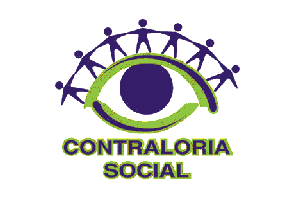 